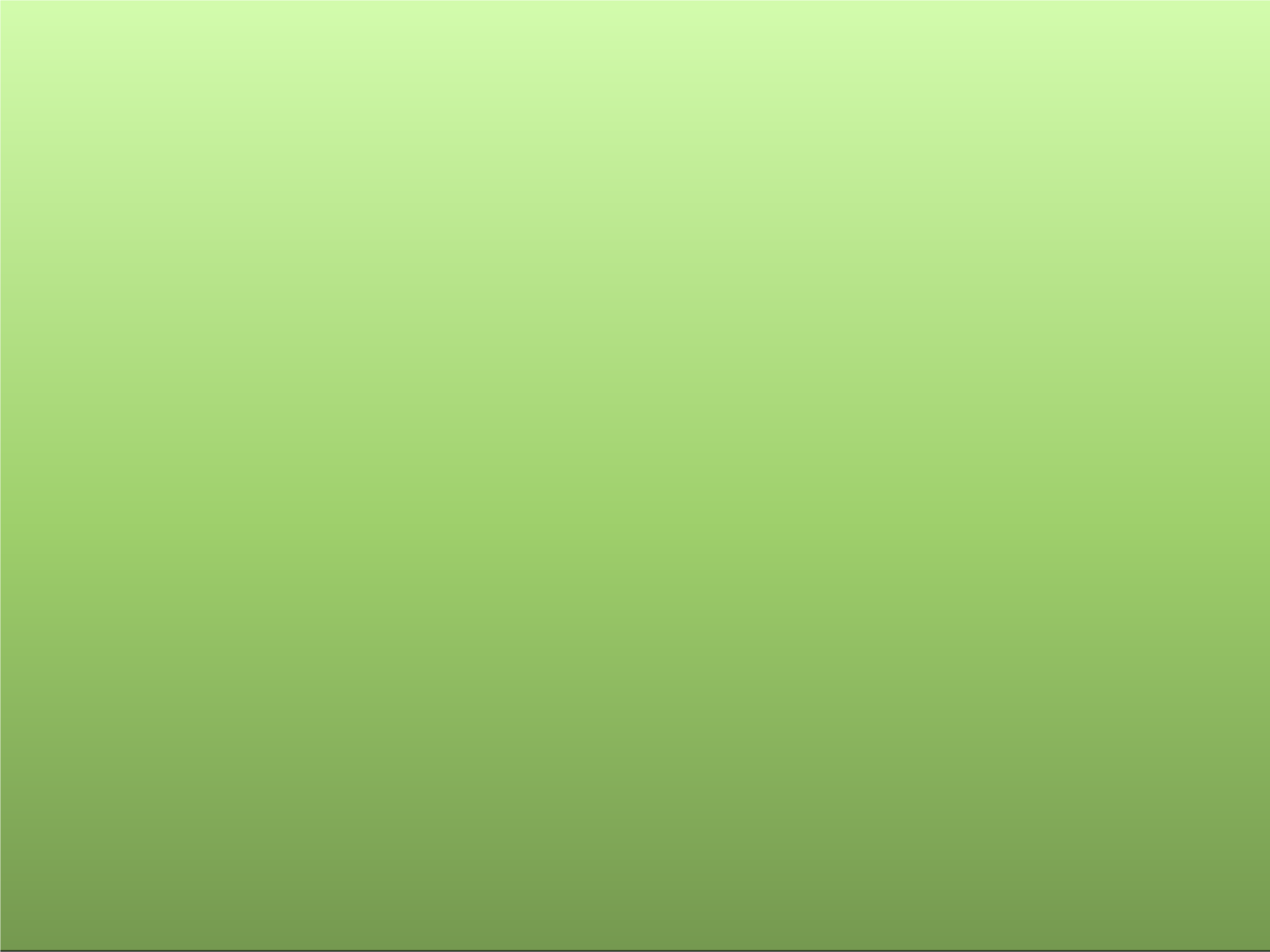 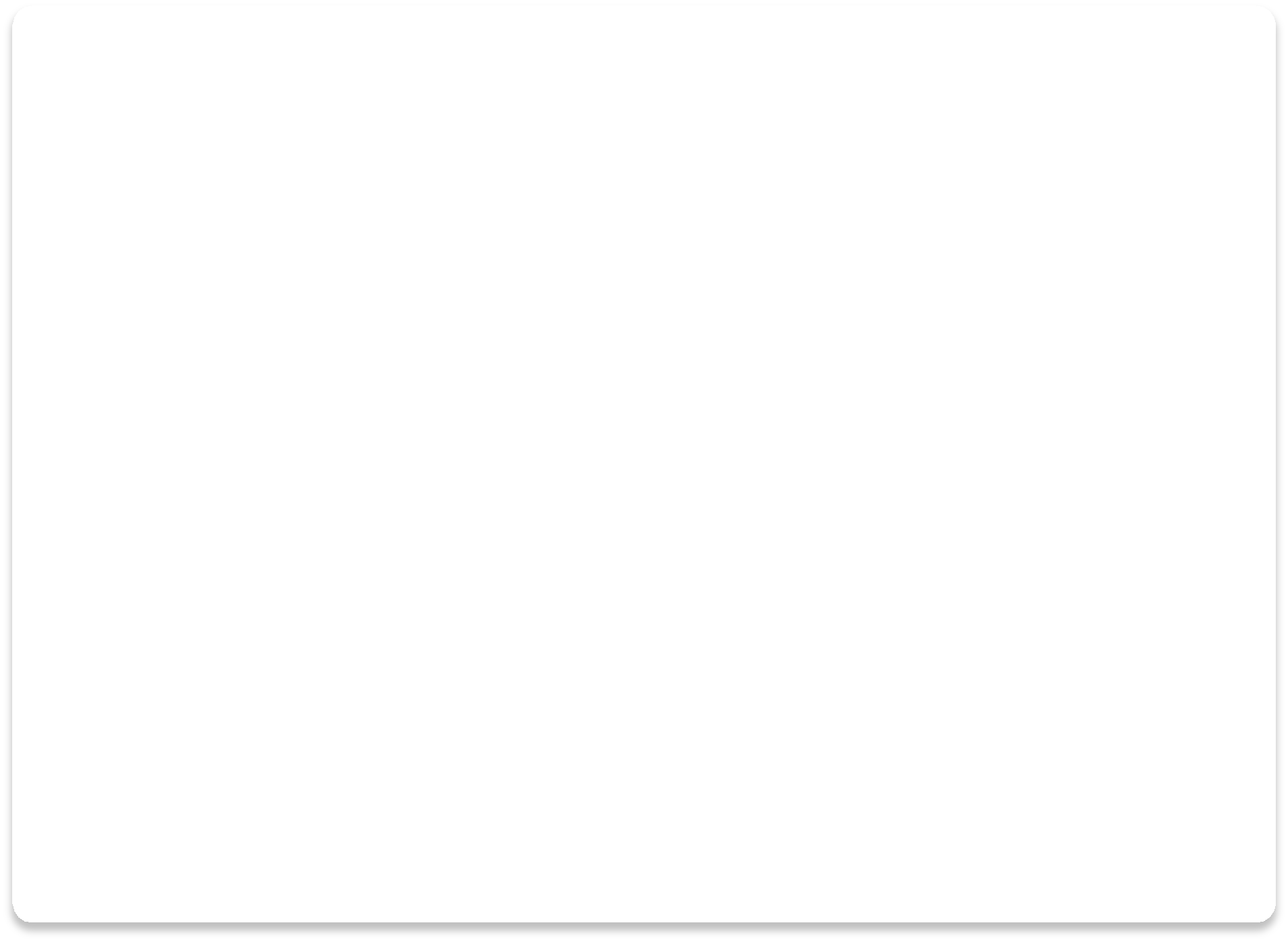 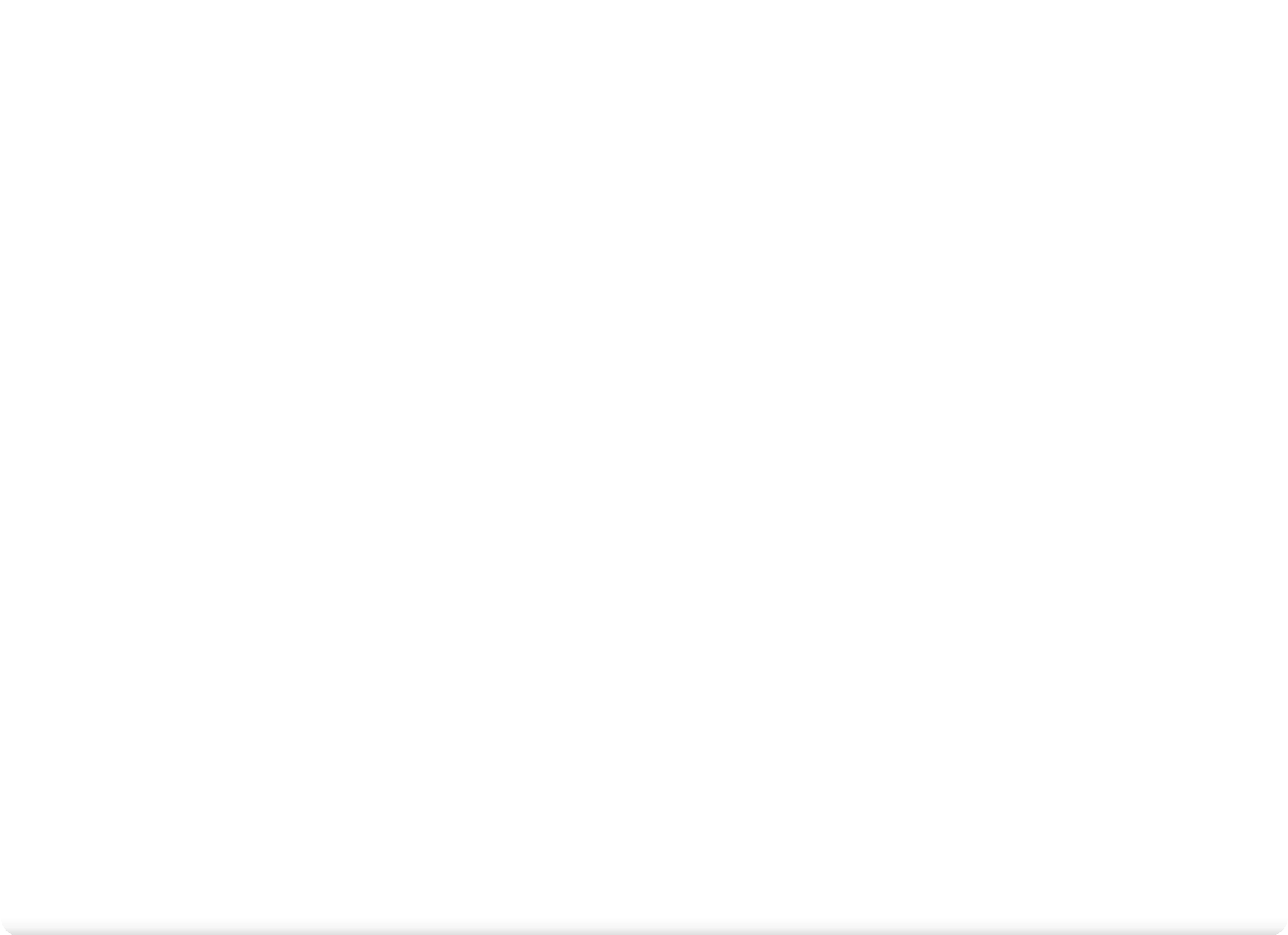 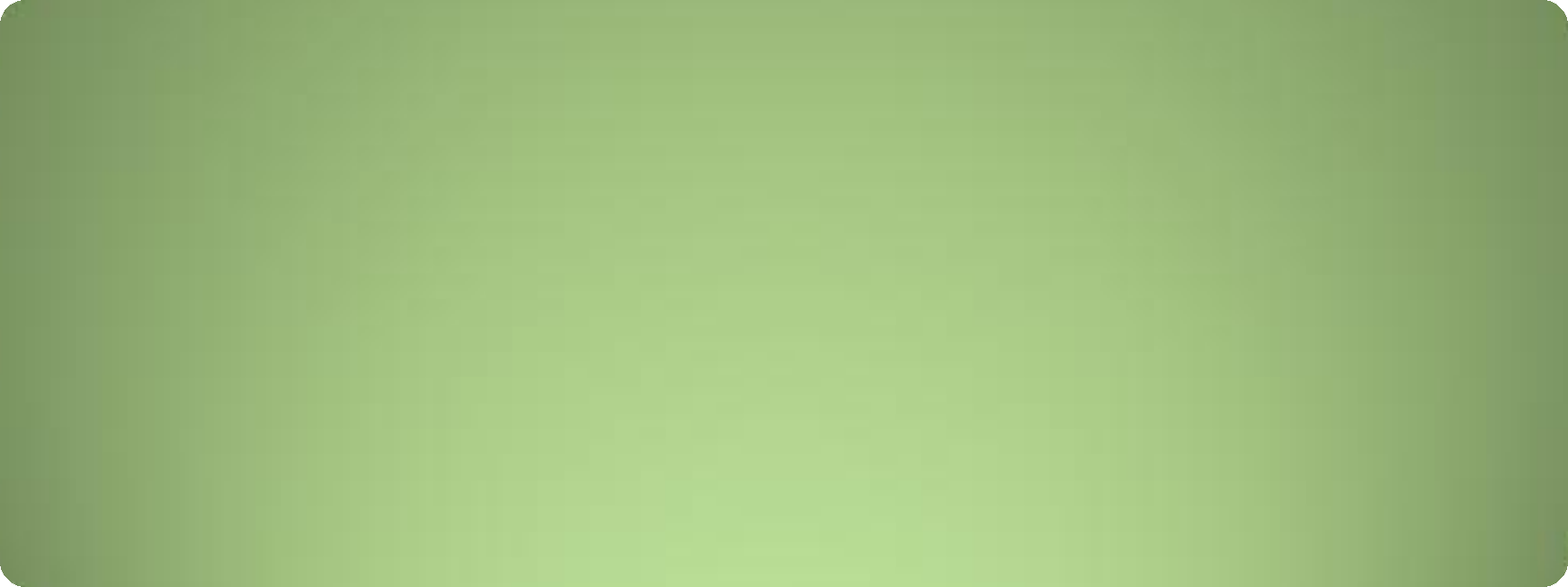 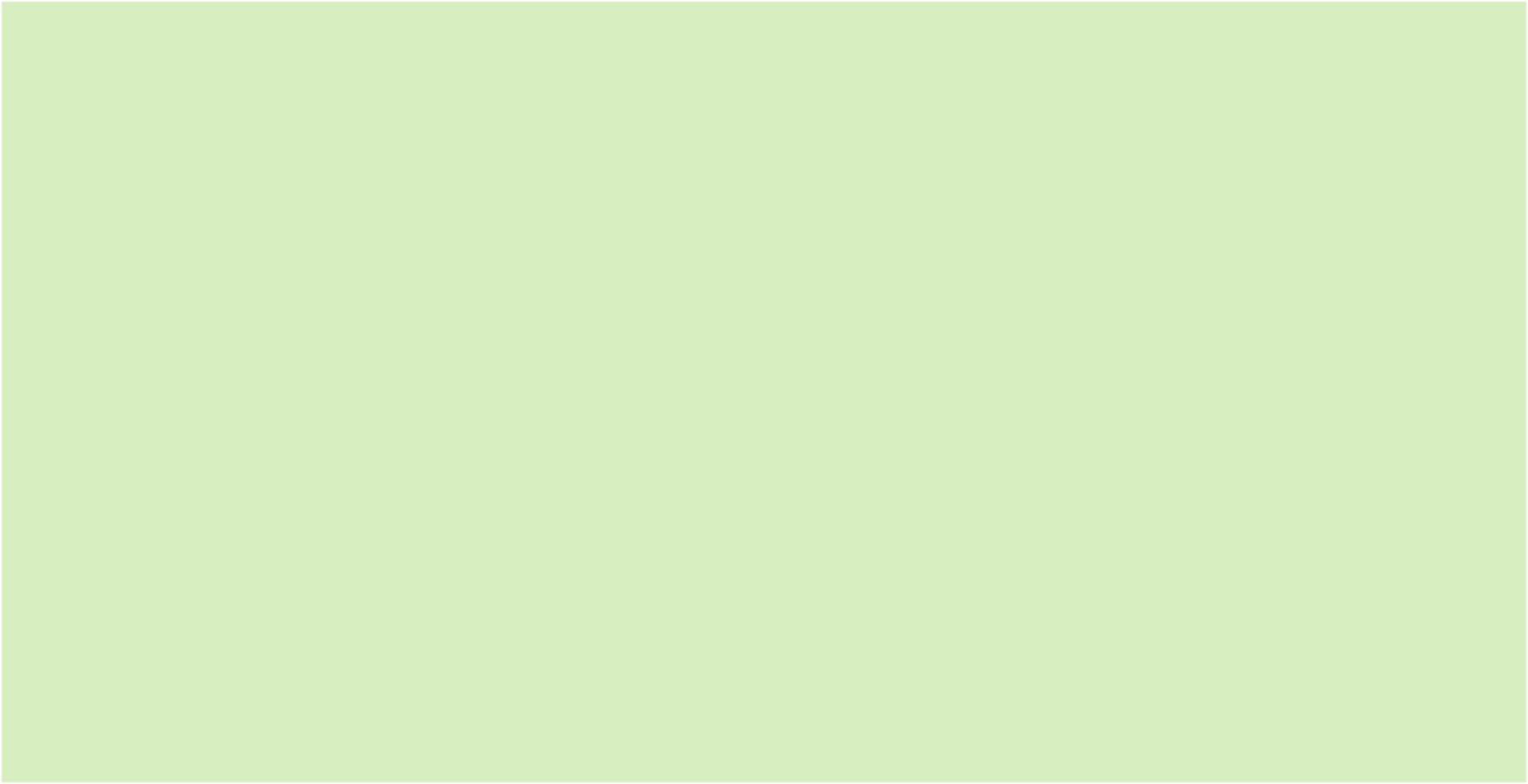 Аттестация педагогических работников образовательных организаций в целях подтверждения соответствия занимаемой должностиФедеральный закон от 29 декабря 2012 г.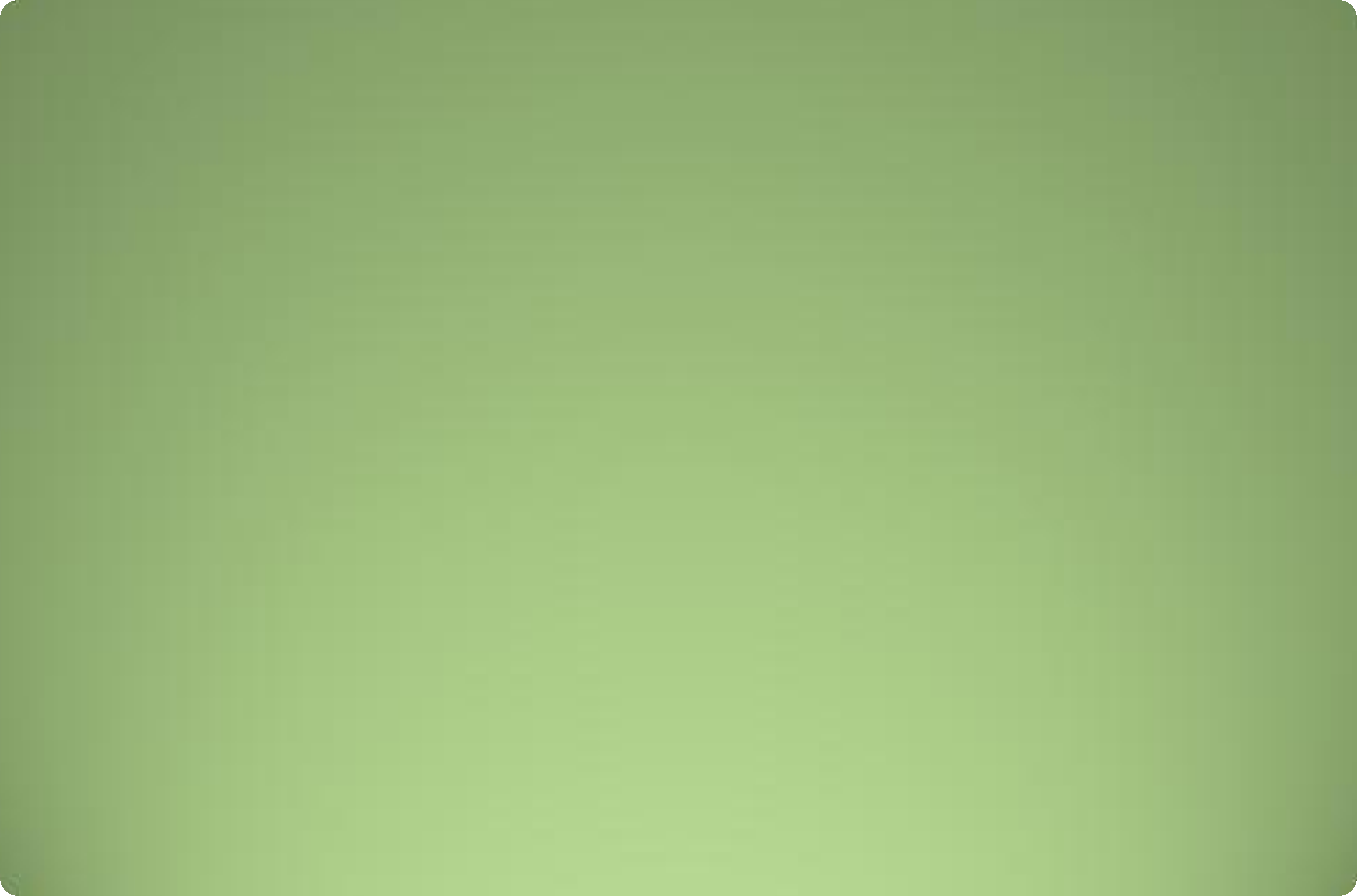 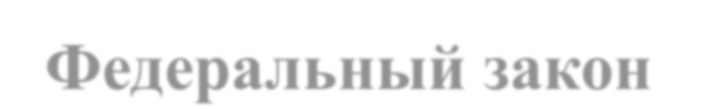 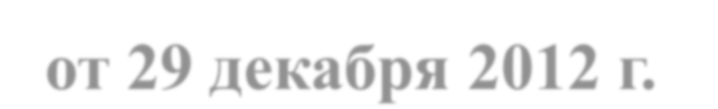 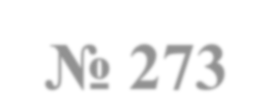 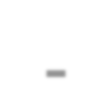 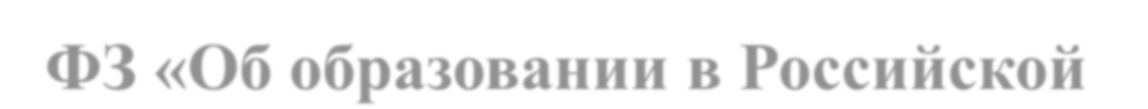 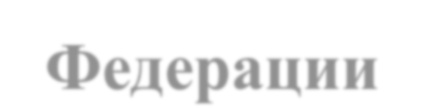 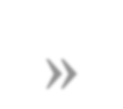 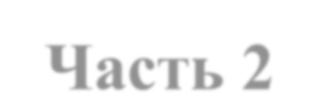 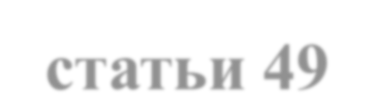 № 273-ФЗ «Об образовании в Российской Федерации»Часть 2 статьи 49«Проведение аттестации педагогических работников в целях подтверждения соответствияпедагогических работников занимаемым ими должностям осуществляется один раз в пять летна основе оценки их профессиональнойдеятельности аттестационными комиссиями, самостоятельно формируемымиорганизациями, осуществляющими образовательную деятельность»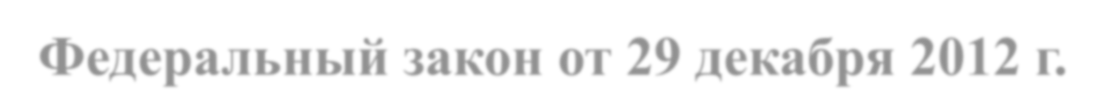 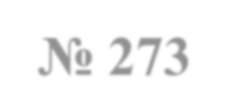 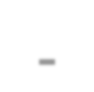 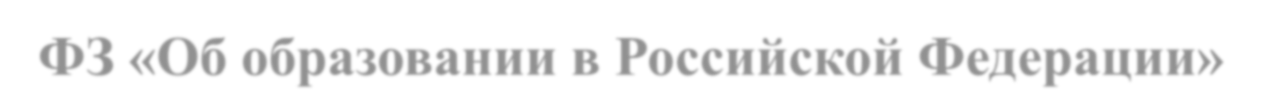 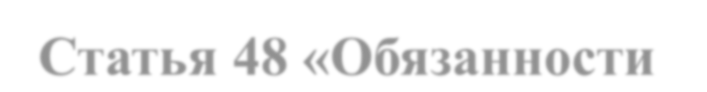 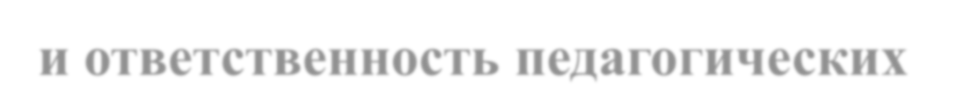 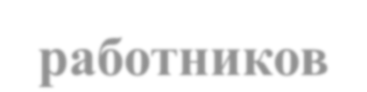 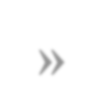  	Не подлежат аттестации	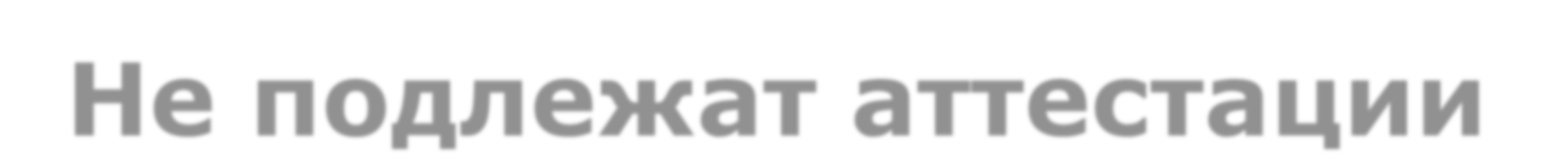 22. Аттестацию в целях подтверждения соответствия занимаемой должности не проходят следующие педагогические работники:а) педагогические работники, имеющие квалификационные категории;б) проработавшие в занимаемой должности менее двух лет в организации, в которой проводится аттестация;в) беременные женщины;г) женщины, находящиеся в отпуске по беременности и родам;д) лица, находящиеся в отпуске по уходу за ребенком до достижения им возраста трех лет;е) отсутствовавшие на рабочем месте более четырех месяцев подряд в связи с заболеванием.Ограничения для аттестации педагогических работников в связи с отсутствием у него образования по профилю работы порядком не предусмотрено.«Об утверждении Порядка проведения аттестации педагогических работников организаций,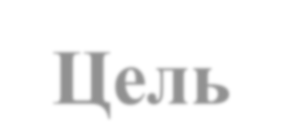 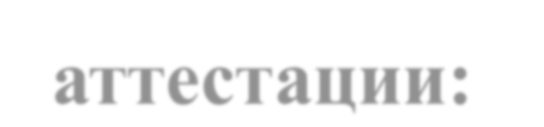 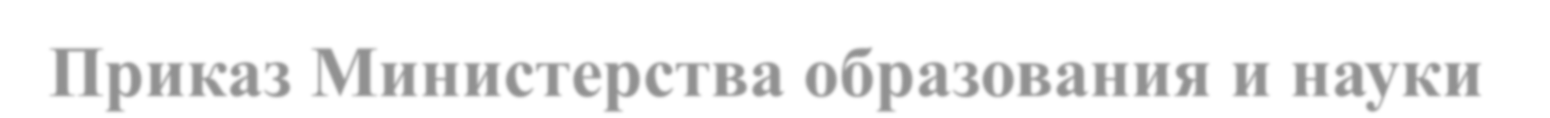 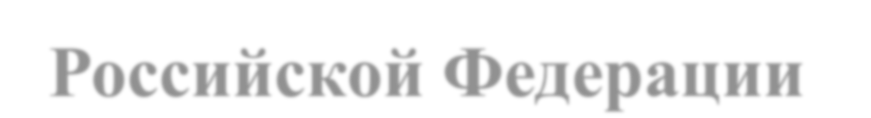 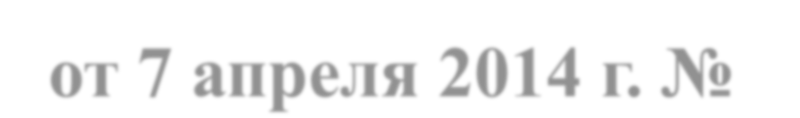 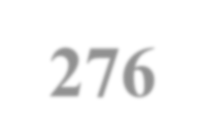 осуществляющих образовательную деятельность»Цель аттестации:подтверждение соответствия педагогических работников занимаемым ими должностям 	Задачи аттестации	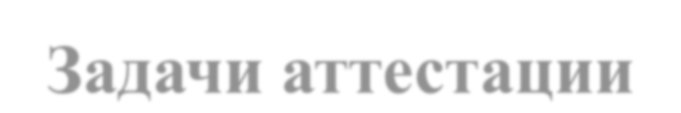 стимулирование целенаправленного, непрерывного повышения уровня квалификации педагогических работников, ихметодологической культуры, профессионального и личностного роста;определение необходимости повышения квалификации педагогических работников;повышение эффективности и качества педагогической деятельности;выявление перспектив использования потенциальных возможностей педагогических работников;учет требований федеральных государственных образовательных стандартов к кадровым условиям реализации образовательных программ при формировании кадрового состава организацийп. 11 «Порядка проведения аттестации…» :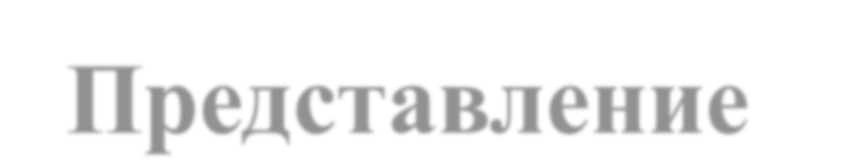 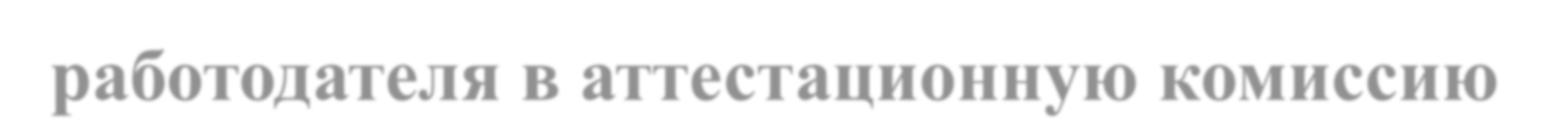 ж) мотивированная всесторонняя и объективная оценка профессиональных, деловых качеств, результатов профессиональной деятельностипедагогического работника по выполнению трудовых обязанностей, возложенных на него трудовым договором (при этом письменных испытаний не предусмотрено!)	Формируется из числа работников организации, в которой работает аттестуемый, в том числе входящих в состав коллегиальных органов управления, предусмотренных уставом организации.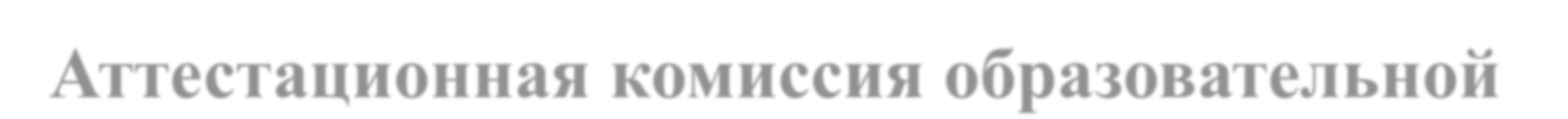 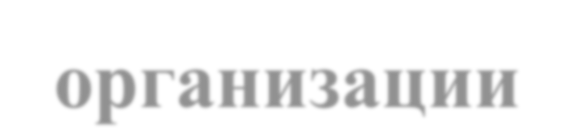 	«В состав аттестационной комиссии организации в обязательном порядке включается представитель первичной профсоюзной организации» (п. 7 «Порядка проведения аттестации…»)п. 9.Коллегиальное рассмотрение вопроса о возможности назначения на должности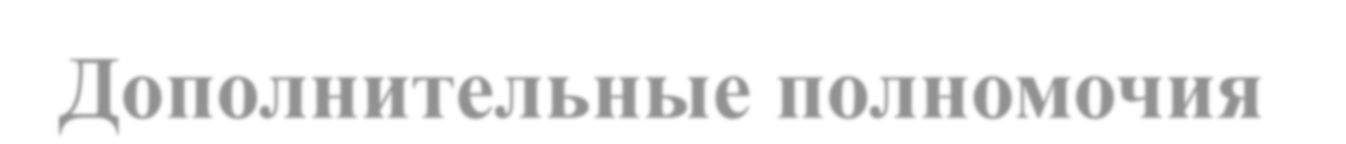 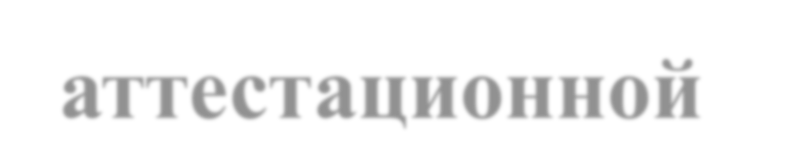 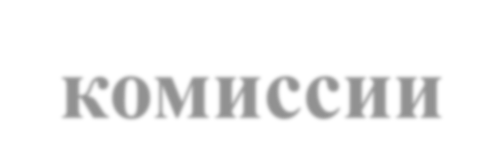 педагогических работников лиц, не имеющих специальной подготовки или стажа работы   Руководитель образовательной организации:	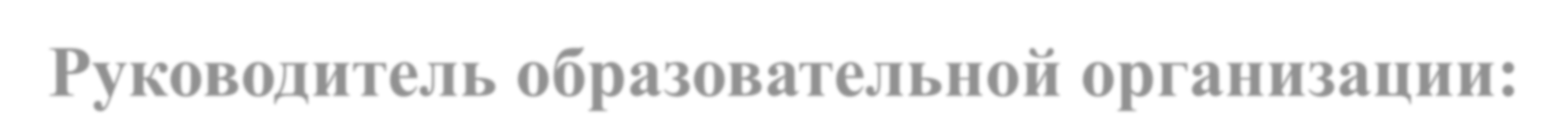 определяет необходимость и сроки представления педагогических работников для прохождения ими аттестации в целях подтверждения соответствия занимаемой должности;издаѐт приказы по вопросам аттестации;знакомит педагогических работников с выпиской из протокола заседания аттестационной комиссии (не предусмотрены аттестационные листы и приказы об установлении соответствия!!!)Приказ о создании и составе аттестационной комиссии;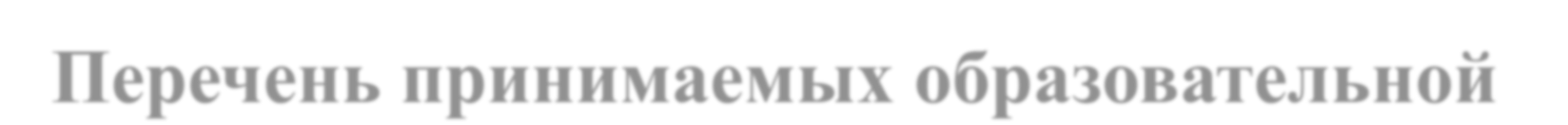 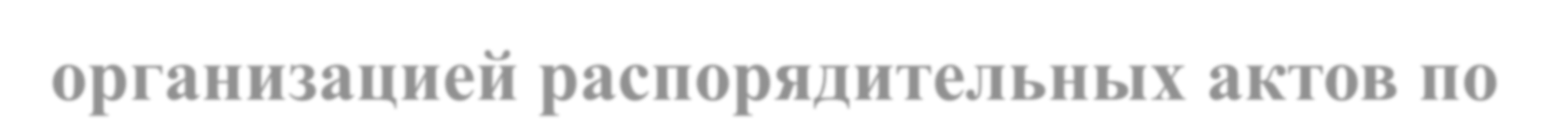 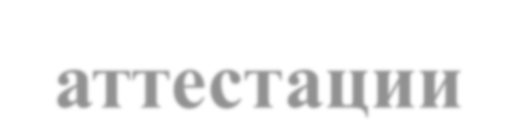 Приказ о проведении аттестации, утверждении списка аттестуемых, графика проведенияаттестации.В соответствии с пунктом 3 части 1 статьи 81 Трудового кодекса Российской Федерации в случае несоответствия работниказанимаемой должности или выполняемой работе вследствие недостаточнойквалификации, подтвержденной результатами аттестации, трудовой договор с работникомможет быть расторгнут.Порядком аттестации не предусматриваетсясохранение результатов аттестациипедагогических работников, проводимой в целях подтверждения их соответствия занимаемой должностям при переходе в другие организации.Задачи МОУО, руководителей государственных образовательных организаций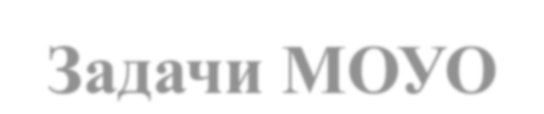 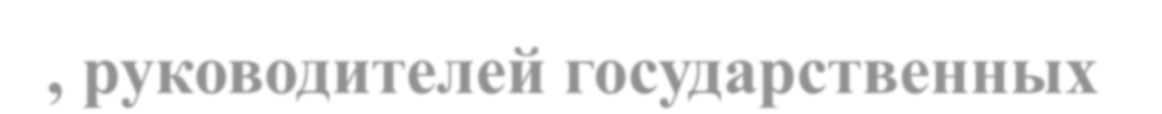 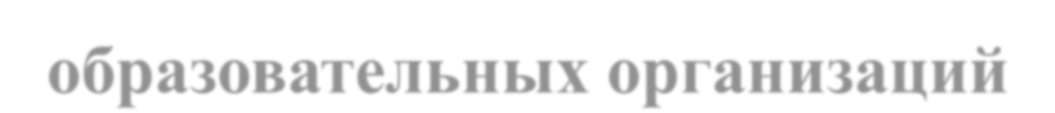 Обеспечить:проведение аттестации педагогических работников в целях подтверждения соответствия занимаемойдолжности в соответствии с установленными требованиями;изучение педагогическими работниками документов по аттестации;своевременное компетентное консультированиепедагогических работников по вопросам аттестации;методическую помощь педагогическим работникам в подготовке и прохождении аттестации.Задачи МОУО, руководителей государственных образовательных организацийИсключитьслучаи формального отношения к подготовке представлений в аттестационную комиссию на аттестуемых педагогических работников,особое внимание обратить на объективную оценку результатов их профессиональной деятельности по выполнению трудовых обязанностей.